Prot. vedi segnatura	Bergamo, 4 giugno 2021All’ Albo dell’IstitutoAl Sito Web della scuola Agli Istituti Scolastici di BergamoOGGETTO:	Bando pubblico per il reperimento DOCENTI – insegnanti lingua spagnola per   classi prime, seconde e terze. – COLLABORAZIONE PLURIMAL’Istituto Superiore “Lorenzo Mascheroni” di Bergamo, rappresentato Legalmente dal Dirigente ScolasticoVISTO	l’art. 35 del CCNL Scuola del 29/11/2007;VISTA		la delibera del Consiglio d’Istituto n. 1101 del 14/04/2015 relativa al Regolamento degli appalti di forniture, lavori e servizi in economia di importo inferiore alle soglie di rilevanza comunitaria;VISTO	Visto il D.I. n. 129 del 28/08/2018 e in particolare gli articoli 43, 44 e 45;VISTO	il Piano Triennale dell’Offerta Formativa 2019-2022 – delibera n. 1182 del 26/06/2020;VISTE	le delibere dei competenti Organi Collegiali;VISTO	il Programma Annuale Esercizio Finanziario 2021;CONSIDERATO che non ci sono docenti interni disponibili;TENUTO CONTO	che si rende necessario procedere all’individuazione di docenti cuiconferire contratto di prestazione d’opera per l’insegnamento della seconda lingua - SPAGNOLO;INDICEBando di selezione pubblica per titoli per il conferimento del seguente incarico:QUALIFICA:	docenteTITOLO DI STUDIO: laureaPRESTAZIONE:	insegnamento SPAGNOLO come seconda linguaPERIODO:	intero a.s. 2021-22 in orario antimeridianoRETRIBUZIONE:	insegnamento, euro 35,00 H, lordo dipendenteAltre attività connesse all’insegnamento, euro 17,50 H, lordo dipendenteMONTE ORE PREVISTE*:classe 1F: insegnamento 99 ore (3 ore settimanali)altre attività connesse all’insegnamento, previste 30 ore annueclasse 1FS: insegnamento 99 ore (3 ore settimanali)altre attività connesse all’insegnamento, previste 30 ore annueclasse 2F: insegnamento 99 ore (3 ore settimanali)altre attività connesse all’insegnamento, previste 30 ore annueclasse 2FS: insegnamento 99 ore (3 ore settimanali)altre attività connesse all’insegnamento, previste 30 ore annueclasse 3F: insegnamento 66 ore (2 ore settimanali)altre attività connesse all’insegnamento, previste 30 ore annueclasse 3FS: insegnamento 66 ore (2 ore settimanali)altre attività connesse all’insegnamento, previste 30 ore annue*Il docente può candidarsi anche per le singole classiCONDIZIONIPossono presentare la propria candidatura alla selezione docenti laureati in lingua tedesca di comprovata qualificazione professionale con specifica dichiarazione delle esperienze precedenti nella scuola secondaria superiore;la domanda dovrà essere presentata utilizzando il MODELLO A debitamente compilato cui deve essere allegato obbligatoriamente il curriculum vitae in formato europeo;la domanda di partecipazione alla selezione dovrà essere indirizzata al Dirigente Scolastico e fatta pervenire nelle seguenti modalità:Per posta elettronica al seguente indirizzo mail: BGPS05000B@pec.istruzione.it entro e non oltre il 15/06/2021il Liceo Scientifico Statale “Lorenzo Mascheroni” non assume alcuna responsabilità per la dispersione di comunicazione dipendente da inesattezze nell’indicazione del recapito da parte del concorrente oppure da mancata o tardiva comunicazione di cambiamento dell’indirizzo indicato nella domanda;l’istanza dovrà recare una dichiarazione a svolgere l’incarico senza riserva e secondo il calendario approntato dal Dirigente dell’Istituto titolare del progetto;saranno escluse dalla valutazione le domande:pervenute fuori termine;pervenute con modalità diverse da quelle indicate;sprovviste della firma del candidato;sprovviste di curriculum vitae nel formato europeo;per l’ammissione occorre essere cittadino di uno degli Stati membri dell’Unione Europea; godere dei diritti civili e politici; non aver riportato condanne penali e non essere destinatario di provvedimenti che riguardano l’applicazione di misure di prevenzione, di decisioni civili e di provvedimenti amministrativi iscritti nel casellario giudiziario; essere a conoscenza di non essere sottoposto a procedimenti penali;la selezione delle domande pervenute sarà effettuata da una apposita Commissione, presieduta dalDirigente Scolastico, che stilerà un elenco di riferimento con successiva verifica dei titoli dichiarati.L’esperto cui conferire l’incarico sarà individuato dalla Commissione a suo insindacabile giudizio.I criteri per la formulazione dell’elenco sono i seguenti:TABELLA TITOLIlaurea:	punti 5diploma:	punti 3corsi di didattica delle lingue straniere come conversatore di lingua straniera: punti 3 ciascunocertificati per l’insegnamento dello spagnolo a studenti di altre lingue:punti 10esperienza didattica in progetti similari nella scuola secondaria superiore del sistema di istruzione pubblica italiana: punti 1 per ogni anno,	max 10 puntiA parità di punteggio si darà precedenza a:Continuità all’interno dell’istitutoCandidati in possesso di certificati per l’insegnamento dello spagnolo a studenti di altre lingueCandidato più giovaneIl Liceo Scientifico Statale “Lorenzo Mascheroni” si riserva di procedere al conferimento dell’incarico anche in presenza di una sola domanda pervenuta pienamente rispondente alle esigenze dell’Istituto o di non procedere all’attribuzione dello stesso a suo insindacabile giudizio;il Dirigente Scolastico in base alle prerogative affidategli dalla normativa, sottoscrive il contratto con l’esperto esterno. L’entità massima del compenso sarà erogata in relazione al numero delle ore prestate per un compenso orario pari ad € 35,00 lordo dipendente per le ore di insegnamento ed € 17,50 per le altre attività connesse all’insegnamento. Il compenso spettante sarà erogato entro 30 giorni della prestazione d’opera previa presentazione della relazione finale, della dichiarazione dettagliata delle ore prestate, dietro rilascio di regolare fattura o ricevuta fiscale;l’Istituto si riserva di non procedere all’affidamento degli incarichi in caso di mancata attivazione deicorsi previsti o di variare il numero delle ore inizialmente previste dal progetto;ai sensi del D.Lgs 101 del 2018 (Codice sulla Privacy), i dati personali forniti dal candidato saranno raccolti presso il Liceo Scientifico Statale “Lorenzo Mascheroni” – Bergamo per le finalità di gestione della selezione e potranno essere trattati in forma autorizzata e comunque in ottemperanza delle norme vigenti. Il candidato dovrà autorizzare l’Istituto al trattamento dei dati personali. Il titolare del trattamento dei dati è il Dirigente Scolastico.Il presente Bando è affisso all’albo dell’istituto e pubblicato sul sito web della scuola http://www.liceomascheroni.gov.itEventuali chiarimenti potranno essere richiesti al Dirigente Scolastico o alla segreteria dell’Istituto.IL DIRIGENTE SCOLASTICO(Prof. Ugo Punzi)Documento firmato digitalmente ai sensi del c.d. Codicedell’Amministrazione Digitale e normativa connessaDOMANDA DI PARTECIPAZIONE AL BANDOper l’incarico: INSEGNAMENTO LINGUA TEDESCA in COLLABORAZIONE PLURIMAAL DIRIGENTE SCOLASTICOLiceo Scientifico Statale “Lorenzo Mascheroni” Via A. Da Rosciate, 21/a 24124 BERGAMOIl/la sottoscritt		nat _ a _ 		 Il  /  /  e residente a  						 In via				n.	cap.		 Prov.	status professionale	codice fiscale 			Tel.	fax	e-mail 	CHIEDEdi partecipare alla selezione per titoli per l’attribuzione dell’incarico di DOCENTE per l’ insegnamento lingua spagnola per l’anno scolastico 2021/2022.A tal fine allega:Modello ACurriculum VitaeDocumento d’ IdentitàIl/la sottoscritt _ dichiara sotto la propria responsabilità di:essere di cittadinanza	;godere dei diritti civili e politici;non aver riportato condanne penali e non essere destinatario di provvedimenti che riguardano l’applicazione di misure di prevenzione, di decisioni civili e di provvedimenti amministrativi iscritti nel casellario giudiziario;essere a conoscenza di non essere sottoposto a procedimenti penali;di svolgere l’incarico senza riserva e secondo il calendario approntato dal dirigentedell’Istituto titolare del progettoIl/la sottoscritt_ autorizza al trattamento dei dati personali, ai sensi del D.L.vo 101 del 2018. Luogo,  	Data,	/	/		FIRMAModello A – da allegare al Bando pubblico per il reperimento di docenti per l’insegnamento lingua spagnola classi prime, seconde e terze – IN COLLABORAZIONE PLURIMAData		Firma  	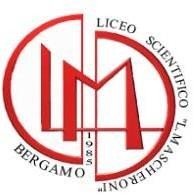 LICEO SCIENTIFICO STATALE “LORENZO MASCHERONI”24124 BERGAMO (BG) Via A. Da ROSCIATE, 21/A Tel. 035-237076 - Fax 035-234283e-mail: BGPS05000B@pec.istruzione.itsito internet: http://www.liceomascheroni.it Cod.Mecc.BGPS05000B Cod.Fisc.95010190163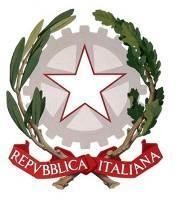 DATI ANAGRAFICIDATI ANAGRAFICICognome e nomeData e luogo di nascitaCittadinanzaContinuità didattica nell’istitutoSINOTITOLIDESCRIZIONEDESCRIZIONEPUNTILaurea (5 punti)Diploma (3 punti – in alternativa alla laurea)Corsi di didattica delle lingue straniere (3 punti)(indicare l’ente organizzatore e il periodo di svolgimento) minimo 50 ore 	Dal	al	n. di ore: 	(indicare l’ente organizzatore e il periodo di svolgimento) minimo 50 ore 	Dal	al	n. di ore: 	Corsi di didattica delle lingue straniere (3 punti) 	Dal	al	n. di ore: 	 	Dal	al	n. di ore: 	Corsi di didattica delle lingue straniere (3 punti) 	Dal	al	n. di ore: 	 	Dal	al	n. di ore: 	Corsi di didattica delle lingue straniere (3 punti) 	Dal	al	n. di ore: 	 	Dal	al	n. di ore: 	Corsi di didattica delle lingue straniere (3 punti) 	Dal	al	n. di ore: 	 	Dal	al	n. di ore: 	Corsi di didattica delle lingue straniere (3 punti) 	Dal	al	n. di ore:_ 	 	Dal	al	n. di ore:_ 	Corsi di didattica delle lingue straniere (3 punti) 	Dal	al	n. di ore: 	 	Dal	al	n. di ore: 	Certificati per l’insegnamento dello spagnolo a studenti di altre lingue: (10 punti)Certificati per l’insegnamento dello spagnolo a studenti di altre lingue: (10 punti)SINOEsperienza didattica in progetti similari nella scuola secondaria superiore del sistema di istruzione pubblica italiana: 1 punto per ogni anno, max 10 punti(indicare le esperienze fatte) 	Dal	al  	 	Dal	al  	 	Dal	al  	 	Dal	al  	(indicare le esperienze fatte) 	Dal	al  	 	Dal	al  	 	Dal	al  	 	Dal	al  	Esperienza didattica in progetti similari nella scuola secondaria superiore del sistema di istruzione pubblica italiana: 1 punto per ogni anno, max 10 punti 	Dal	al  	 	Dal	al  	Esperienza didattica in progetti similari nella scuola secondaria superiore del sistema di istruzione pubblica italiana: 1 punto per ogni anno, max 10 punti 	Dal	al  	 	Dal	al  	Esperienza didattica in progetti similari nella scuola secondaria superiore del sistema di istruzione pubblica italiana: 1 punto per ogni anno, max 10 punti 	Dal	al  	 	Dal	al  	